Łomża, dnia..................................      ............................................................…. 	               (imię i nazwisko lub nazwa podmiotu)..................................................................                            (adres  / siedziba NIP ).................................................................                                  (nr PESEL )*.................................................................                                  (nr telefonu)*                                                                                               PREZYDENT  MIASTA                                                                                                             ŁOMŻAW N I O S E Ko wydanie zezwolenia na zajęcie pasa drogowego na cele niezwiązane z budową, przebudową, remontem, utrzymaniem i ochroną dróg– prowadzenie robót w pasie drogowymProszę o wydanie zezwolenia na zajęcie pasa drogowego ulicy....................................................………….……………………………………………………………………………………………………………….                                                   (nazwa ulicy, lokalizacja, nr ewidencyjny działki)w celu ........................................................................................................................................……………..........................................................................................................................................................................1.Okres zajęcia pasa drogowego: od dnia .................................... do dnia .....................................................2.Wymiary, powierzchnia zajętej części drogi na czas wykonywania robót:2.1. jezdnia  (procentowa wielkość zajmowanej szerokości jezdni )- do 50% szerokości jezdni:                         dł. ................. szer. .................  powierzchnia ….........….  (m2)- pow. 50%  do 100%  szerokości jezdni:    dł. ................ szer. .................  powierzchnia …..........….  (m2)                                                             2.2. zajęcie innych niż jezdnia części drogi: - dł. ...............………...., szer. ...............……….., powierzchnia.................................................…….. (m2) - dł. ...............………...., szer. ...............……….., powierzchnia.................................................…….. (m2)3. Inwestor........................................................................................................................…………………............................................................................................................................................................................              (imię i nazwisko lub nazwa podmiotu, adres/siedziba)4. Wykonawcą robót będzie ....................................................................................................................................................................................................................................................................................................           (imię i nazwisko lub nazwa podmiotu, adres/siedziba)5. Osobą odpowiedzialną za prowadzenie robót, oznakowanie i zabezpieczenie terenu pasa drogowego zgodnie z wymogami bezpieczeństwa ruchu drogowego będzie:…………………………………………………………………………………………………………….                                                              (imię i nazwisko, adres, nr telefonu*)Do wniosku o wydanie zezwolenia na zajęcie pasa drogowego załączam:szczegółowy plan sytuacyjny zajmowanego pasa drogowego w skali 1:1000 lub 1:500,                                   z zaznaczeniem granic i podaniem wymiarów planowanej powierzchni zajęcia pasa drogowego;zatwierdzony projekt organizacji ruchu, jeżeli zajęcie pasa drogowego wpływa na ruch drogowy lub ogranicza widoczność na drodze albo powoduje wprowadzenie zmian w istniejącej organizacji ruchu pojazdów lub pieszych;ogólny plan orientacyjny w skali 1:10 000 lub 1:25 000 z zaznaczeniem zajmowanego odcinka pasa drogowego oraz informację o sposobie zabezpieczenia robót, jeżeli nie jest wymagany projekt organizacji ruchu;oświadczenie o:posiadaniu ważnego pozwolenia na budowę obiektu umieszczanego w pasie drogowym  lubzgłoszeniu budowy lub prowadzonych robót właściwemu organowi administracji architektoniczno  - budowlanej, lubzamiarze budowy przyłączy elektroenergetycznych, wodociągowych, kanalizacyjnych, gazowych, cieplnych i telekomunikacyjnych, dla których sporządzono plan sytuacyjny                   na kopii aktualnej mapy zasadniczej lub mapy jednostkowej przyjętej do państwowego zasobu geodezyjnego  i kartograficznego;pełnomocnictwo lub urzędowo poświadczony odpis pełnomocnictwa, jeśli stronę reprezentuje pełnomocnik.oryginał dowodu opłaty skarbowej za złożenie dokumentu stwierdzającego udzielenie pełnomocnictwa;oraz dodatkowe dokumenty na żądanie zarządcy drogi:harmonogram robót prowadzonych w pasie drogowym (zwłaszcza w przypadkach etapowego prowadzenia  robót);projekt budowlany obiektu umieszczanego w pasie drogowym;inne……………………………………………………………………………………………….Forma odbioru decyzji: osobiście / pocztą **_______________________________________________* - podanie danych nie jest wymogiem ustawowym, jednak umożliwi korzystanie z Portalu Mieszkańca Miasta Łomża oraz ułatwi kontakt urzędu z wnioskodawcą w celu rozpatrzenia składanego wniosku  i załatwienia sprawy.** - niewłaściwe skreślić………………………………………………….......................................…                                                                                                      (czytelny podpis wnioskodawcy /pełnomocnika)ZGODA NA PRZETWARZANIE DANYCH OSOBOWYCH	Wyrażam zgodę na przetwarzanie przez Prezydenta Miasta Łomży podanych danych osobowych                     w postaci numeru pesel oraz telefonu w celu umożliwienia korzystania z Portalu Mieszkańca Miasta   Łomża oraz przekazywania istotnych informacji związanych z prowadzonym postępowaniem na podstawie art. 6 ust. 1 lit a RODO*** tj. wyrażenie zgody przez osobę której dane dotyczą.______________________________*** Rozporządzenie Parlamentu Europejskiego i Rady (UE)  2016/679 z dnia 27 kwietnia 2016 r.                            w sprawie ochrony osób fizycznych w związku z przetwarzaniem danych osobowych i w sprawie swobodnego przepływu takich danych oraz uchylenia dyrektywy 95/46/WE………………………………………………….......................................…                                                                                                              (czytelny podpis wnioskodawcy /pełnomocnika)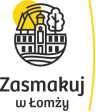 KLAUZULA INFORMACYJNA(na podstawie przepisu prawa i zgody)Spełniając obowiązek informacyjny towarzyszący zbieraniu danych osobowych - art. 13 Rozporządzenia Parlamentu Europejskiego i Rady (UE) 2016/679 z 27 kwietnia 2016 r. w sprawie ochrony osób fizycznych w związku z przetwarzaniem danych osobowych i w sprawie swobodnego przepływu takich danych, oraz uchylenia dyrektywy 95/46/WE (ogólne rozporządzenie o ochronie danych), dalej RODO uprzejmie informuje że: Administratorem Pani/Pana danych osobowych jest Prezydent Miasta Łomży z siedzibą                             w pl. Stary Rynek 14, 18-400 Łomża, e-mail : prezydent@um.lomza.pl,Dane kontaktowe Inspektora Ochrony Danych Osobowych w Urzędzie Miejskim w Łomży,                         email a.kondraciuk@um.lomza.pl tel. 86 215 67 33.Pani/Pana dane osobowe przetwarzane będą w celu/celach rozpatrzenia wniosku                                      i przeprowadzenia postępowania o wydanie zezwolenia na zajęcie pasa drogowego na cele niezwiązane z budową, przebudową, remontem , utrzymaniem i ochroną dróg, tj:prowadzenia robót w pasie drogowym;umieszczania w pasie drogowym liniowych urządzeń obcych;umieszczania w pasie drogowym urządzeń obcych oraz reklam;zajęcia pasa drogowego na prawach wyłączności ;wynikających z treści udzielonej przez Panią/Pana zgody; Przetwarzanie danych wynika bezpośrednio z  przepisów prawa:ustawy z dnia 21 marca 1985 r. o drogach publicznych (tj. D z. U. 2023 r. poz. 645 z poźn. zm.)ustawy z  z dnia 14 czerwca 1960 r. Kodeks postępowania administracyjnego                                                  (tj. D z. U. 2023 r. poz. 775 z późn. zm.)rozporządzenia Rady Ministrów z dnia 1 czerwca 2004 r. w sprawie określenia warunków udzielania zezwoleń na zajecie pasa drogowego (tj. Dz. U. 2016 r. poz. 1264)Odbiorcami Pani/Pana danych osobowych mogą być organy publiczne i inne podmioty, którym Administrator udostępni dane osobowe na podstawie przepisów obowiązującego prawa.Administrator danych nie planuje przekazywać danych osobowych poza Europejski Obszar Gospodarczy, organizacji międzynarodowej, lub do państwa trzeciego.Pani/Pana dane osobowe będą przechowywane przez okres wymagany przepisami prawa tj czas realizacji postępowania, zaś w odniesieniu do danych przetwarzanych na podstawie zgody                           do momentu jej odwołania lub realizacji celu, który został w niej wskazany, następnie przez prawnie ustalony okres archiwizacji.W zakresie określonym w art. 15-22 RODO przysługuje  Pani/Pan prawo do:dostępu do treści swoich danych w tym uzyskania kopii, ich sprostowania,żądania usunięcia danych osobowych (tzw bycia zapomnianym );żądania ograniczenia  przetwarzania;wniesienia sprzeciwu wobec dalszego przetwarzania, a w przypadku wyrażenia zgody                       na przetwarzanie danych do jej wycofania. Skorzystanie z prawa cofnięcia zgody nie ma wpływu na przetwarzanie, które miało miejsce do momentu wycofania zgody;przenoszenia danych w stosunku do danych przetwarzanych na podstawie zgody,                              w przypadku gdy ich przetwarzanie odbywa się w sposób zautomatyzowany;prawo wniesienia skargi do Prezesa Urzędu Ochrony Danych Osobowych dy uzna Pani/Pan, iż przetwarzanie danych osobowych dotyczących Pani/Pana narusza przepisy RODO.Podanie przez Panią/Pana danych w jest wymogiem ustawowym w zakresie danych przetwarzanych na podstawie przepisów prawa, a ich niepodanie będzie równoznaczne                            z niemożliwością zrealizowania sprawy. Podanie danych w pozostałym zakresie tj numeru telefonu jest dobrowolne.Pani/Pana dane osobowe nie będą przetwarzane w sposób zautomatyzowany i nie będą profilowane.